………./1T.C.AKDENİZ ÜNİVERSİTESİGÜZEL SANATLAR ENSTİTÜSÜ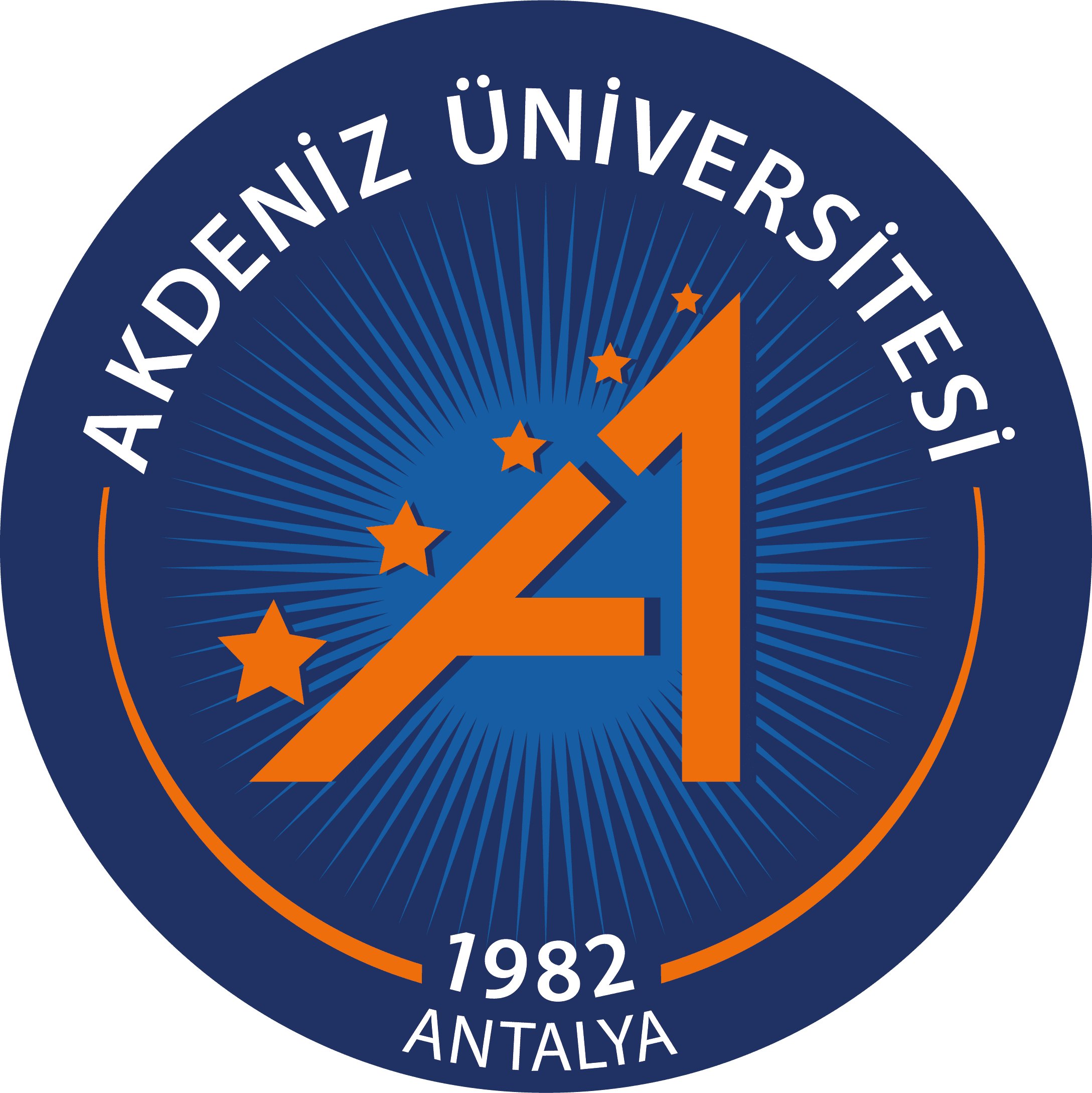 T.C.AKDENİZ ÜNİVERSİTESİGÜZEL SANATLAR ENSTİTÜSÜSNV 104SANATTA YETERLİK BİLİM SINAVI SORU VE CEVAP ANAHTARI TABLOSUAnasanat Dalının AdıSınav TaihiSınav YeriSoru 1CevapSoru 2CevapSoru 3CevapSoru 4CevapJüri Parafları